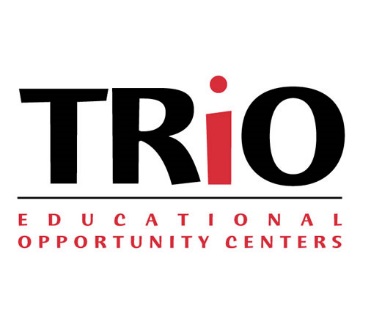 May 8, 2023To: National Educational Opportunity Centers Association From: NEOCA Scholarship CommitteeRe: NEOCA Annual Scholarship Competition The National Educational Opportunity Centers Association announces its 2023 scholarship competition.  NEOCA will award scholarships to help cover recipients' educational expenses during the 2023-2024 academic year. Six scholarships will be awarded, $1000 each.General Information: Only applicants whose sponsoring EOC TRIO program has a current NEOCA institutional membership will be considered. HS Equivalency Diploma to Postsecondary Enrollment ScholarshipEOC participants seeking a high school equivalency diploma during the 2022-2023 or 2023-2024 program year can compete for a one-time award of $1000 if they have successfully completed a high school equivalency diploma and will enroll in college during the 2023-2024 academic year.Postsecondary Enrollment ScholarshipEOC participants seeking postsecondary enrollment during the 2023-2024 academic year can compete for a one-time award of $1000.Nominations are limited to one per award per NEOCA Institutional Membership.Nominations must be sent electronically by email to the Scholarship Committee by the program director or staff member by July 21st, 2023.  A $1,000 check will be sent to the financial aid office of the college attended by the winners.What to Submit: Scholarship Application Form accompanying this memorandum. Applicant Essay: Explain how EOC has assisted you in your education journey. Include information about your community involvement and extracurricular activities. Attach any related documentation.The Activities List Information Form (use more than one page if necessary).College transcript or HS equivalency diploma verification and enrollment verification, if available.Letters of recommendation as indicated in the accompanying general and specific program qualifications. Please email of the above materials to: Ikisha Cross, NEOCA Scholarship Committee Chair (ikisha.cross@orstx.org). Incomplete applications will not be consideredEvaluative Criteria:Scholarship Qualifications General QualificationsAll Scholarship Applicants Must: Be currently enrolled in Educational Opportunity Center Program with a current NEOCA institutional membership and: Have successfully completed and received a HS Equivalency Diploma during the 2022-2023 academic year. OrWill enroll in a college program of study in the upcoming academic year.Submit high school/college transcripts or HS Equivalency Diploma verification. Submit a typed personal essay 250-300 words, as outlined in the Scholarship Application. Submit a letter of recommendation from the sponsoring TRIO program on official letterhead which highlights academic growth and potential, personal qualities, and overall accomplishments. Submit a letter of recommendation from a community or professional affiliate (employer, clergy, social worker, etc.). In addition to current transcripts (if applicable), submit transcripts from any previously attended institutions. National Educational Opportunity Centers AssociationScholarship Application Deadline: July 21, 2023I am applying for: High School Equivalency to Postsecondary Enrollment  Postsecondary Enrollment			Please attach all supporting documents: Scholarship Application Form Applicant Essay High school or college transcript or GED verification Letters of recommendation as indicated in the general qualificationsRECOMMENDING EOC PROGRAM INFORMATION: APPLICANT INFORMATION: Most recent work experience: Applicant Signature*  Date *I understand that my application essay may be used in future TRIO-related activities or publications. If chosen to receive a scholarship, I understand that I will be asked to provide a SSN or Student ID #.      EOC Program Director Name: _________________________________________*Program Director Signature _______________________________________ Date _______________*By my signature, I certify that the student making application for this scholarship is a participant in the project which I direct and that he or she is otherwise eligible to compete for this award.NEOCA Scholarship Scoring RubricPlease attached additional pages if needed.Academic performance/Evidence of Personal or Academic GrowthUp to 25 pointsApplicant’s Essay:  based on content, organization, creativity and grammarUp to 35 pointsRecommendation Letter from EOC ProgramUp to 15 pointsProfessional Letter of ReferenceUp to 10 pointsCommunity Involvement/Leadership/Volunteer Service/Extra-CurricularActivitiesUp to 15 pointsTotal possible points100Program Name:   Contact Person:   Phone:E-mail Address:Street Address:City/State/ZipName:Gender M                F  M                F  M                F  Phone:E-mail Address:College Name:Campus Address:City/State/ZipPersonal Address:City/State/ZipEmployer Name:Dates Employed:PresentITEMDETAILED POINT VALUESPossible PointsPossible PointsESSAYEssay must be between 250-300 words (maximum)Please note: this is a major category, have students review their essay in key areas listed and write based on criteria requiredEssay Prompt: Explain how EOC has assisted you in your education journey. Include information about your community involvement and extracurricular activities. Attach any related documentation. The essay is rated as follows:ContentCommunications Skills (grammar, organization, creativity, punctuation, and spelling)Total Possible Points – Essay =Points:1 – 251 - 10----------35Points:1 – 251 - 10----------35ACADEMICPERFORMANCE / HONORS AND AWARDS/EVIDENCE OF ACADEMIC GROWTHGPA (4.0) Scale            HiSet            GED (Average Score)                                                          3.80 to 4.00                  91-100                       Above 57 3.50 to 3.79                  81-90                           56 to 57 3.00 to 3.49                  71-80                           54 to 55  2.00 to 2.99                  60-70                           50 to 53Academic Honors and AwardsAcademic growth detailed in applicant essay, EOC letter of reference or professional letter of reference. (If transcript not available, self-reported academic performance will be used to determine points.)              Total Possible Points – Academic Performance/Honors/Growth =Points:108641 - 5        1 – 10(1-10)-----------25Points:108641 - 5        1 – 10(1-10)-----------25TRIO Staff Recommendation LetterThe extent to which the following mentions are discussed:Academic Growth and PotentialPersonal QualitiesOverall AccomplishmentTotal Possible Points – TRIO recommendationThe extent to which the following mentions are discussed:Academic Growth and PotentialPersonal QualitiesOverall AccomplishmentTotal Possible Points – TRIO recommendationPoints:0-5 points 0-5 points 0-5 points ----------15Points:0-5 points 0-5 points 0-5 points ----------15ITEMDETAILED POINT VALUESDETAILED POINT VALUESCommunity Involvement/Leadership/Volunteer ServiceCommunity Leadership roleCommunity Committee MemberAcademic Honors or AwardsCommunity Volunteer ServiceExtra-curricular ActivitiesTotal Possible Points – Community Involvement, Leadership, Volunteer, etc.Points:0-3 points0-3 points 0-3 points 0-3 points0-3 points ----------15Professional Letter of ReferenceAs long as a professional reference letter is provided then all points will be awarded.  Without a professional letter of reference zero points will be awarded.Total Possible Points – Professional Letter of Reference10Type of ActivityIf “Other” is checked, please enter a name for your activityDates  you participatedDescriptionProvide a short paragraph about your involvement in this activity Club            Sports Arts             Technology Internship  Job Other:      From:      /        /     To:        /        /      Club            Sports Arts             Technology Internship  Job Other:      From:      /        /     To:        /        /      Club            Sports Arts             Technology Internship  Job Other:      From:      /        /     To:        /        /      Club            Sports Arts             Technology Internship  Job Other:      From:      /        /     To:        /        /      Club            Sports Arts             Technology Internship  Job Other:      From:      /        /     To:        /        /      Club            Sports Arts             Technology Internship  Job Other:      From:      /        /     To:        /        /     